Note: The University reserves the right to amend course outlines as needed without notice.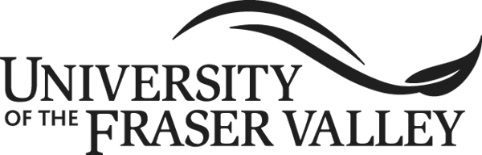 ORIGINAL COURSE IMPLEMENTATION DATE:REVISED COURSE IMPLEMENTATION DATE:COURSE TO BE REVIEWED (six years after UEC approval):Course outline form version: 06/18/2021Course Code and Number:      Course Code and Number:      Number of Credits:       Course credit policy (105)Number of Credits:       Course credit policy (105)Number of Credits:       Course credit policy (105)Number of Credits:       Course credit policy (105)Course Full Title:      Course Short Title: (To be assigned by OReg based on university standards.)Course Full Title:      Course Short Title: (To be assigned by OReg based on university standards.)Course Full Title:      Course Short Title: (To be assigned by OReg based on university standards.)Course Full Title:      Course Short Title: (To be assigned by OReg based on university standards.)Course Full Title:      Course Short Title: (To be assigned by OReg based on university standards.)Course Full Title:      Course Short Title: (To be assigned by OReg based on university standards.)Faculty: Faculty: Faculty: Department (or program if no department):      Department (or program if no department):      Department (or program if no department):      Official Course Outline:This is a cross-listed course. Please refer to       for the official course outline.Official Course Outline:This is a cross-listed course. Please refer to       for the official course outline.Official Course Outline:This is a cross-listed course. Please refer to       for the official course outline.Official Course Outline:This is a cross-listed course. Please refer to       for the official course outline.Official Course Outline:This is a cross-listed course. Please refer to       for the official course outline.Official Course Outline:This is a cross-listed course. Please refer to       for the official course outline.Calendar Description:	(The calendar description must be identical to that of the main official course outline.) Note: This course is offered as       and      . Students may take only one of these for credit. Note: Students with credit for       cannot take this course for further credit.Calendar Description:	(The calendar description must be identical to that of the main official course outline.) Note: This course is offered as       and      . Students may take only one of these for credit. Note: Students with credit for       cannot take this course for further credit.Calendar Description:	(The calendar description must be identical to that of the main official course outline.) Note: This course is offered as       and      . Students may take only one of these for credit. Note: Students with credit for       cannot take this course for further credit.Calendar Description:	(The calendar description must be identical to that of the main official course outline.) Note: This course is offered as       and      . Students may take only one of these for credit. Note: Students with credit for       cannot take this course for further credit.Calendar Description:	(The calendar description must be identical to that of the main official course outline.) Note: This course is offered as       and      . Students may take only one of these for credit. Note: Students with credit for       cannot take this course for further credit.Calendar Description:	(The calendar description must be identical to that of the main official course outline.) Note: This course is offered as       and      . Students may take only one of these for credit. Note: Students with credit for       cannot take this course for further credit.Prerequisites (or NONE): (Must be identical to that of the main official course outline.)(Must be identical to that of the main official course outline.)(Must be identical to that of the main official course outline.)(Must be identical to that of the main official course outline.)(Must be identical to that of the main official course outline.)Corequisites (if applicable, or NONE): Pre/corequisites (if applicable, or NONE): Antirequisite Courses (Cannot be taken for additional credit.)Former course code/number:      Cross-listed with:      Equivalent course(s):      (If offered in the previous five years, antirequisite course(s) will be included in the calendar description as a note that students with credit for the antirequisite course(s) cannot take this course for further credit.)Antirequisite Courses (Cannot be taken for additional credit.)Former course code/number:      Cross-listed with:      Equivalent course(s):      (If offered in the previous five years, antirequisite course(s) will be included in the calendar description as a note that students with credit for the antirequisite course(s) cannot take this course for further credit.)Antirequisite Courses (Cannot be taken for additional credit.)Former course code/number:      Cross-listed with:      Equivalent course(s):      (If offered in the previous five years, antirequisite course(s) will be included in the calendar description as a note that students with credit for the antirequisite course(s) cannot take this course for further credit.)Antirequisite Courses (Cannot be taken for additional credit.)Former course code/number:      Cross-listed with:      Equivalent course(s):      (If offered in the previous five years, antirequisite course(s) will be included in the calendar description as a note that students with credit for the antirequisite course(s) cannot take this course for further credit.)Transfer Credit (See bctransferguide.ca.)Transfer credit already exists:    Submit outline for (re)articulation: 		(If yes, fill in transfer credit form.)Transfer Credit (See bctransferguide.ca.)Transfer credit already exists:    Submit outline for (re)articulation: 		(If yes, fill in transfer credit form.)Department / Program Head or Director:      Department / Program Head or Director:      Department / Program Head or Director:      Department / Program Head or Director:      Department / Program Head or Director:      Date approved:		     Faculty Council approvalFaculty Council approvalFaculty Council approvalFaculty Council approvalFaculty Council approvalDate approved:		     Undergraduate Education Committee (UEC) approvalUndergraduate Education Committee (UEC) approvalUndergraduate Education Committee (UEC) approvalUndergraduate Education Committee (UEC) approvalUndergraduate Education Committee (UEC) approvalDate of meeting:		     